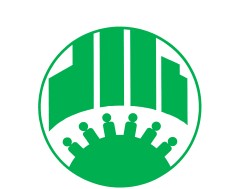 Resident-identified Qualities that are Important in the MPHA Executive Director Position:A good listener and genuine commitment to addressing resident concernsViews resident and resident organizations as true partners and understands the mutual benefit of working together to solve problems and advance common interestsExtensive prior public housing work experience (including highly-qualified candidates who have worked/currently work for MPHA)Integrity Willing to stand up to authority and fight on behalf of resident concerns with elected officials and othersPuts the needs of residents above all elseSomeone who understands the importance of security and feeling safe and who will support continued funding for Project Lookout – the resident crime prevention programCompassionCommitted to maintaining current housing stock and not selling it offLong-term plannerLeadership skills both within the organization and outside of the organization, for example building relationships with other housing-related organizations, elected officials, the MPD, etc.Willing to fight for more funding for capital and operating needsAbility to delegateSomeone who sets big but realistic goalsAccountabilityCommitment to sustainability goals – recycling, alternative energy etc.Sensitivity to cultural diversity including awareness of immigrant/refugee populationsWill represent all residents – highrise, scattered site and familyWilling to focus on developing programs with residents, not for residents Ability to empathize with residents via experience with living in public housing or through having relatives who have lived in public housingUnderstanding of varied circumstances of public housing residents including residents with physical disabilities, mental illness, economic and financial inequities/struggles and other issuesSupportive of residents’ Active Living efforts, eg. vegetable gardens, walking clubs, space for exercise equipmentSomeone who will make good decisions and work on behalf of all residents regardless of age, race, ethnicity, sexual orientation, etc.Maturity - age range can make a difference, especially when it comes to being concerned about the senior populationTakes pride in their position and is passionate about the job, not just looking for a paycheckRemember that most residents are low income---don’t want anyone who’s always had a silver spoon in their mouthThese comments were collected at recent MHRC Board, Area, resident council meetings, and at the July 7 meeting with members of the MPHA ED Selection Committee and Cohen Taylor which, in addition to highrise residents, included Glendale and Scattered Site residents.